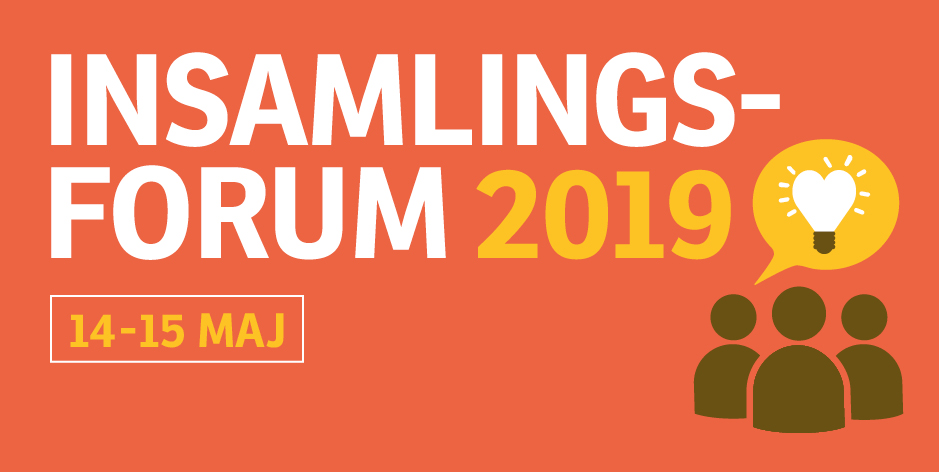 Underlag till dig som är intresserad av att tala på Insamlingsforum 2019Hej, och tack för att du är intresserad av att tala på insamlingsforum!Nu vill vi gärna att du skriver lite, dels om dig, dels om din föreläsning. Tänk på att skapa rätt förväntningar på din föreläsning, samtidigt som du vill locka deltagarna att välja just din föreläsning. Sätt en spännande rubrik, vem passet passar för, och avsluta med vad man kan förvänta sig att ha lärt sig efter passet. Döp om dokumentet – lägg till ditt namn och mejla till eva@frii.se. Glöm inte att också bifoga en bild av dig själv! (om du redan har skickat in detta behöver du inte fylla i)Exempel: Anna Rosling Rönnlund
Anna Rosling Rönnlund är Head of Design och User Experience på Gapminder som hon grundade tillsammans med Ola och Hans Rosling 2005. Tillsammans jobbar de för en faktabaserad världsbild. De mäter okunskap om världen och skapar dataprogram och andra undervisningsmaterial för att göra de stora dragen i världens utveckling begripliga och lätta att förstå. Allt material är fritt tillgängligt.Exempel:Den jobbiga vägen till framgång i sociala medier - Emma Blom 
Hur vet man egentligen vad som fungerar långsiktigt för organisationer i sociala medier, när förutsättningarna kan ändras snabbare än en genomsnittlig fjortonåring hinner skicka en snap? Svar: det gör man inte. Det enda som fungerar i denna spännande men komplexa värld är nämligen kortsiktighet. Förmågan att göra annorlunda i dag än i går. Förmågan att förstå vad som engagerar ens målgrupp här och nu. Efter föreläsningen kommer du ha en bättre förståelse för de möjligheter och fallgropar som finns inom marknadsföring i sociala
medier, och du kommer ha en ny uppsättning verktyg som hjälper dig och din organisation att lyckas med framtida kampanjer.Vem är du? 400 - 600 tecken(utan blanksteg) Sätt en lockande rubrik på ditt/ert seminarium/föreläsning:Beskriv seminariet (ca 600-1600 tecken) Beskriv gärna vem seminariet/ föreläsningen passar för och vad man kan förvänta sig kunna/ få med sig  efter seminariet/ föreläsningen (learning outcomes):  